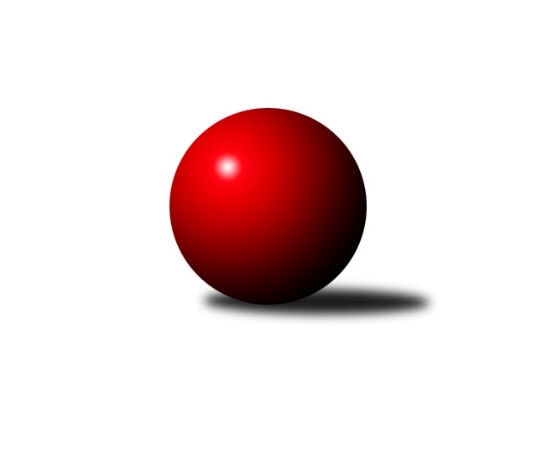 Č.8Ročník 2021/2022	11.6.2024 OP Strakonice a Písek 2021/2022Statistika 8. kolaTabulka družstev:		družstvo	záp	výh	rem	proh	skore	sety	průměr	body	plné	dorážka	chyby	1.	TJ Fezko Strakonice A	6	6	0	0	36.0 : 12.0 	(48.0 : 24.0)	2436	12	1722	714	53.8	2.	TJ Fezko Strakonice B	7	3	1	3	24.0 : 32.0 	(35.0 : 49.0)	2254	7	1616	638	79.1	3.	TJ Sokol Písek B	6	3	0	3	26.0 : 22.0 	(37.0 : 35.0)	2198	6	1581	617	65.8	4.	TJ Blatná D	6	2	1	3	24.0 : 24.0 	(38.0 : 34.0)	2371	5	1691	679	68.2	5.	TJ Fezko Strakonice C	7	0	2	5	18.0 : 38.0 	(34.0 : 50.0)	2123	2	1517	606	79.1Tabulka doma:		družstvo	záp	výh	rem	proh	skore	sety	průměr	body	maximum	minimum	1.	TJ Fezko Strakonice A	3	3	0	0	18.0 : 6.0 	(24.0 : 12.0)	2514	6	2638	2404	2.	TJ Fezko Strakonice B	3	2	1	0	14.0 : 10.0 	(19.0 : 17.0)	2272	5	2321	2185	3.	TJ Sokol Písek B	3	2	0	1	15.0 : 9.0 	(22.5 : 13.5)	2112	4	2207	1941	4.	TJ Blatná D	3	2	0	1	14.0 : 10.0 	(19.5 : 16.5)	2437	4	2484	2398	5.	TJ Fezko Strakonice C	4	0	1	3	9.0 : 23.0 	(18.0 : 30.0)	2230	1	2267	2208Tabulka venku:		družstvo	záp	výh	rem	proh	skore	sety	průměr	body	maximum	minimum	1.	TJ Fezko Strakonice A	3	3	0	0	18.0 : 6.0 	(24.0 : 12.0)	2442	6	2539	2250	2.	TJ Sokol Písek B	3	1	0	2	11.0 : 13.0 	(14.5 : 21.5)	2242	2	2418	2138	3.	TJ Fezko Strakonice B	4	1	0	3	10.0 : 22.0 	(16.0 : 32.0)	2245	2	2381	2128	4.	TJ Blatná D	3	0	1	2	10.0 : 14.0 	(18.5 : 17.5)	2304	1	2458	2199	5.	TJ Fezko Strakonice C	3	0	1	2	9.0 : 15.0 	(16.0 : 20.0)	2126	1	2271	2012Tabulka podzimní části:		družstvo	záp	výh	rem	proh	skore	sety	průměr	body	doma	venku	1.	TJ Fezko Strakonice A	6	6	0	0	36.0 : 12.0 	(48.0 : 24.0)	2436	12 	3 	0 	0 	3 	0 	0	2.	TJ Fezko Strakonice B	7	3	1	3	24.0 : 32.0 	(35.0 : 49.0)	2254	7 	2 	1 	0 	1 	0 	3	3.	TJ Sokol Písek B	6	3	0	3	26.0 : 22.0 	(37.0 : 35.0)	2198	6 	2 	0 	1 	1 	0 	2	4.	TJ Blatná D	6	2	1	3	24.0 : 24.0 	(38.0 : 34.0)	2371	5 	2 	0 	1 	0 	1 	2	5.	TJ Fezko Strakonice C	7	0	2	5	18.0 : 38.0 	(34.0 : 50.0)	2123	2 	0 	1 	3 	0 	1 	2Tabulka jarní části:		družstvo	záp	výh	rem	proh	skore	sety	průměr	body	doma	venku	1.	TJ Fezko Strakonice C	0	0	0	0	0.0 : 0.0 	(0.0 : 0.0)	0	0 	0 	0 	0 	0 	0 	0 	2.	TJ Sokol Písek B	0	0	0	0	0.0 : 0.0 	(0.0 : 0.0)	0	0 	0 	0 	0 	0 	0 	0 	3.	TJ Fezko Strakonice B	0	0	0	0	0.0 : 0.0 	(0.0 : 0.0)	0	0 	0 	0 	0 	0 	0 	0 	4.	TJ Blatná D	0	0	0	0	0.0 : 0.0 	(0.0 : 0.0)	0	0 	0 	0 	0 	0 	0 	0 	5.	TJ Fezko Strakonice A	0	0	0	0	0.0 : 0.0 	(0.0 : 0.0)	0	0 	0 	0 	0 	0 	0 	0 Zisk bodů pro družstvo:		jméno hráče	družstvo	body	zápasy	v %	dílčí body	sety	v %	1.	Miroslav Kocour 	TJ Fezko Strakonice C 	6	/	6	(100%)	12	/	12	(100%)	2.	Martin Krajčo 	TJ Fezko Strakonice A 	6	/	6	(100%)	11	/	12	(92%)	3.	Pavel Sitter 	TJ Sokol Písek B 	6	/	6	(100%)	9	/	12	(75%)	4.	Marie Lukešová 	TJ Sokol Písek B 	5	/	5	(100%)	8	/	10	(80%)	5.	František Nesveda 	TJ Blatná D 	5	/	5	(100%)	7	/	10	(70%)	6.	Petr Švec 	TJ Fezko Strakonice A 	5	/	5	(100%)	7	/	10	(70%)	7.	Václav Kalous 	TJ Fezko Strakonice B 	5	/	6	(83%)	9	/	12	(75%)	8.	Karel Koubek 	TJ Blatná D 	4	/	4	(100%)	7	/	8	(88%)	9.	Matyáš Hejpetr 	TJ Fezko Strakonice B 	4	/	6	(67%)	8.5	/	12	(71%)	10.	Karel Palán 	TJ Fezko Strakonice C 	4	/	7	(57%)	6	/	14	(43%)	11.	Jaroslav Pýcha 	TJ Blatná D 	3	/	4	(75%)	7	/	8	(88%)	12.	Karel Filek 	TJ Fezko Strakonice A 	3	/	4	(75%)	6	/	8	(75%)	13.	Ondřej Skolek 	TJ Blatná D 	3	/	4	(75%)	4.5	/	8	(56%)	14.	Zdeněk Valdman 	TJ Fezko Strakonice A 	3	/	5	(60%)	6	/	10	(60%)	15.	Iva Švejcarová 	TJ Sokol Písek B 	3	/	5	(60%)	4	/	10	(40%)	16.	Libor Hejpetr 	TJ Fezko Strakonice B 	3	/	6	(50%)	7	/	12	(58%)	17.	Jiří Maťátko 	TJ Fezko Strakonice C 	3	/	7	(43%)	8	/	14	(57%)	18.	Richard Zelinka 	TJ Fezko Strakonice A 	2	/	2	(100%)	4	/	4	(100%)	19.	Josef Navrátil 	TJ Blatná D 	2	/	3	(67%)	4	/	6	(67%)	20.	Hana Kyrianová 	TJ Fezko Strakonice A 	2	/	4	(50%)	6	/	8	(75%)	21.	Miroslav Procházka 	TJ Sokol Písek B 	2	/	6	(33%)	5.5	/	12	(46%)	22.	Olga Procházková 	TJ Sokol Písek B 	2	/	6	(33%)	5.5	/	12	(46%)	23.	Pavel Poklop 	TJ Fezko Strakonice A 	2	/	6	(33%)	5	/	12	(42%)	24.	Jiří Linhart 	TJ Fezko Strakonice B 	2	/	7	(29%)	4.5	/	14	(32%)	25.	Vladimír Falc 	TJ Fezko Strakonice C 	2	/	7	(29%)	3	/	14	(21%)	26.	Zlatuše Hofmanová 	TJ Sokol Písek B 	1	/	1	(100%)	2	/	2	(100%)	27.	Jaroslav Petráň 	TJ Fezko Strakonice C 	1	/	2	(50%)	3	/	4	(75%)	28.	Václav Valhoda 	TJ Fezko Strakonice A 	1	/	4	(25%)	3	/	8	(38%)	29.	Bohuslava Říhová 	TJ Blatná D 	1	/	5	(20%)	5	/	10	(50%)	30.	Martina Bendasová 	TJ Sokol Písek B 	1	/	5	(20%)	3	/	10	(30%)	31.	Milada Pirožeková 	TJ Fezko Strakonice B 	1	/	5	(20%)	2	/	10	(20%)	32.	Josef Kohout 	TJ Blatná D 	1	/	5	(20%)	1.5	/	10	(15%)	33.	David Trobl 	TJ Fezko Strakonice B 	1	/	7	(14%)	2	/	14	(14%)	34.	Petra Prýmasová 	TJ Blatná D 	0	/	1	(0%)	0	/	2	(0%)	35.	Jaroslav Holfeld 	TJ Fezko Strakonice B 	0	/	1	(0%)	0	/	2	(0%)	36.	Marcela Kalesová 	TJ Fezko Strakonice B 	0	/	1	(0%)	0	/	2	(0%)	37.	Jiří Votýpka 	TJ Sokol Písek B 	0	/	1	(0%)	0	/	2	(0%)	38.	Eva Konzalová 	TJ Blatná D 	0	/	2	(0%)	1	/	4	(25%)	39.	Zuzana Koubová 	TJ Fezko Strakonice C 	0	/	2	(0%)	0	/	4	(0%)	40.	Adriana Němcová 	TJ Fezko Strakonice B 	0	/	3	(0%)	2	/	6	(33%)	41.	Josef Herzig 	TJ Fezko Strakonice C 	0	/	5	(0%)	0	/	10	(0%)	42.	Zdeněk Zárybnický 	TJ Fezko Strakonice C 	0	/	6	(0%)	2	/	12	(17%)Průměry na kuželnách:		kuželna	průměr	plné	dorážka	chyby	výkon na hráče	1.	TJ Blatná, 1-4	2405	1704	701	65.2	(401.0)	2.	TJ Fezko Strakonice, 1-4	2310	1655	655	74.1	(385.1)	3.	TJ Sokol Písek, 1-2	2121	1513	607	60.5	(353.5)Nejlepší výkony na kuželnách:TJ Blatná, 1-4TJ Fezko Strakonice A	2539	2. kolo	Josef Navrátil 	TJ Blatná D	464	8. koloTJ Blatná D	2484	8. kolo	Jaroslav Pýcha 	TJ Blatná D	453	4. koloTJ Blatná D	2428	2. kolo	Martin Krajčo 	TJ Fezko Strakonice A	449	2. koloTJ Blatná D	2398	4. kolo	Jaroslav Pýcha 	TJ Blatná D	445	8. koloTJ Fezko Strakonice B	2381	8. kolo	Karel Filek 	TJ Fezko Strakonice A	441	2. koloTJ Sokol Písek B	2205	4. kolo	Zdeněk Valdman 	TJ Fezko Strakonice A	432	2. kolo		. kolo	Petr Švec 	TJ Fezko Strakonice A	429	2. kolo		. kolo	Karel Koubek 	TJ Blatná D	426	4. kolo		. kolo	Karel Koubek 	TJ Blatná D	426	2. kolo		. kolo	Libor Hejpetr 	TJ Fezko Strakonice B	417	8. koloTJ Fezko Strakonice, 1-4TJ Fezko Strakonice A	2638	4. kolo	Richard Zelinka 	TJ Fezko Strakonice A	481	4. koloTJ Fezko Strakonice A	2537	6. kolo	Petr Švec 	TJ Fezko Strakonice A	474	6. koloTJ Fezko Strakonice A	2501	7. kolo	Karel Filek 	TJ Fezko Strakonice A	471	1. koloTJ Blatná D	2458	7. kolo	Václav Valhoda 	TJ Fezko Strakonice A	461	4. koloTJ Sokol Písek B	2418	8. kolo	Pavel Poklop 	TJ Fezko Strakonice A	460	6. koloTJ Fezko Strakonice A	2404	1. kolo	Martin Krajčo 	TJ Fezko Strakonice A	450	4. koloTJ Fezko Strakonice B	2321	7. kolo	Josef Navrátil 	TJ Blatná D	446	7. koloTJ Fezko Strakonice B	2311	3. kolo	Karel Filek 	TJ Fezko Strakonice A	440	7. koloTJ Fezko Strakonice C	2271	7. kolo	Libor Hejpetr 	TJ Fezko Strakonice B	435	7. koloTJ Fezko Strakonice C	2267	8. kolo	Karel Palán 	TJ Fezko Strakonice C	434	8. koloTJ Sokol Písek, 1-2TJ Fezko Strakonice A	2250	5. kolo	Marie Lukešová 	TJ Sokol Písek B	427	3. koloTJ Sokol Písek B	2207	6. kolo	Pavel Sitter 	TJ Sokol Písek B	413	5. koloTJ Sokol Písek B	2188	3. kolo	Marie Lukešová 	TJ Sokol Písek B	405	5. koloTJ Fezko Strakonice B	2128	6. kolo	Pavel Sitter 	TJ Sokol Písek B	401	6. koloTJ Fezko Strakonice C	2012	3. kolo	Pavel Sitter 	TJ Sokol Písek B	399	3. koloTJ Sokol Písek B	1941	5. kolo	Iva Švejcarová 	TJ Sokol Písek B	395	5. kolo		. kolo	Pavel Poklop 	TJ Fezko Strakonice A	392	5. kolo		. kolo	Marie Lukešová 	TJ Sokol Písek B	387	6. kolo		. kolo	Karel Filek 	TJ Fezko Strakonice A	383	5. kolo		. kolo	Jiří Linhart 	TJ Fezko Strakonice B	379	6. koloČetnost výsledků:	8.0 : 0.0	1x	6.0 : 2.0	4x	5.0 : 3.0	4x	4.0 : 4.0	2x	3.0 : 5.0	1x	2.0 : 6.0	3x	1.0 : 7.0	1x